 Architecture & Construction Cluster                 		    Mrs. Araujo										Info	   Favorites    Schedule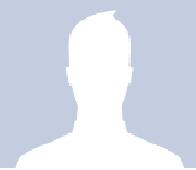 